¿Qué tipo de apoyo quiero? El apoyo (ayuda) puede ser diferente para cada persona y puede ser diferente para cada elección o actividad. Puede utilizar este formulario para reflexionar sobre las distintas formas de ayuda y sobre cómo quiere que le ayuden sus personas de apoyo. Marque () la casilla correspondiente a cada tipo de ayuda que piensa que puede querer o necesitar.Tipos de apoyoRecibir ayuda para completar/escribir formularios, como mi acuerdo de toma de decisiones con apoyo.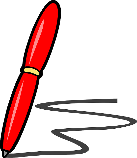 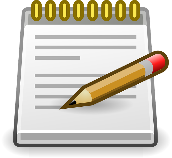 Disponer de información escrita y/o hablada en palabras simples (lenguaje sencillo). 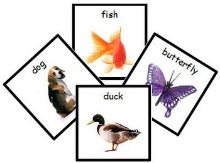 Disponer de información en imágenes.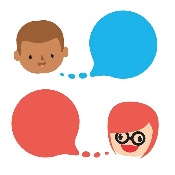 Hablar con sus personas de apoyo para conocer cuáles son sus opciones. 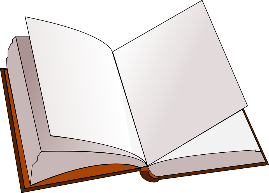 Investigar para saber más sobre sus opciones por su cuenta o con la ayuda de sus personas de apoyo.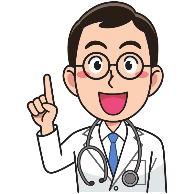 Hablar con expertos (personas que saben mucho sobre sus opciones) sobre sus opciones y elecciones.Hablar con sus personas de apoyo para que lo asesoren. 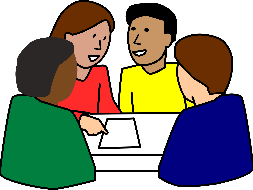 Tipos de apoyoTomarse un tiempo extra para pensar en sus elecciones. 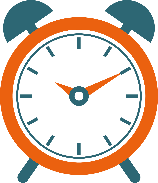 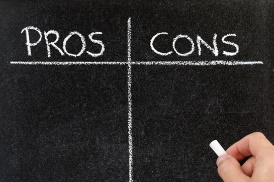 Obtener ayuda para hacer una lista de pros y contras (una lista de los aspectos buenos y malos de cada elección). Hacer que las personas de apoyo le recuerden sus valores (lo que es más importante para usted) y cómo pueden influir en sus elecciones.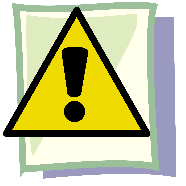 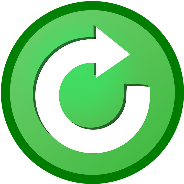 Que le ayuden a probar diferentes opciones para ver cómo se siente y qué opción le gusta. Que sus personas de apoyo le ayuden a comunicar su elección a los demás.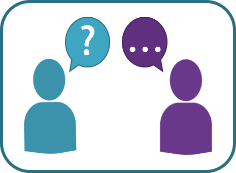 Utilizar la tecnología (un teléfono o computadora) para ayudar a comunicar su elección a los demás.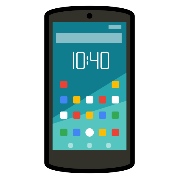 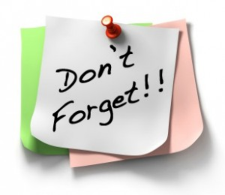 Recibir recordatorios sobre fechas y horas importantes.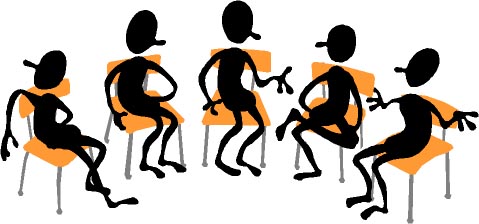 Que una persona de apoyo lo acompañe a las reuniones y citas. 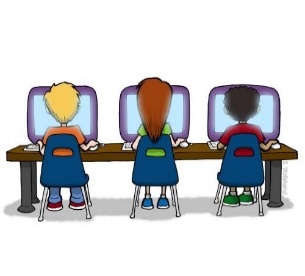 Tomar clases (en línea o presenciales) para aprender más sobre las elecciones. 